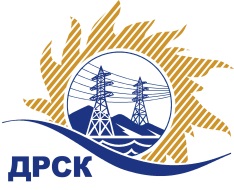 Акционерное Общество«Дальневосточная распределительная сетевая  компания»ПРОТОКОЛ ПЕРЕТОРЖКИСпособ и предмет закупки: открытый электронный запрос предложений: «Мобильные здания»Планируемая стоимость закупки в соответствии с ГКПЗ:  1 163 784,81 руб. без учета НДСПРИСУТСТВОВАЛИ: 2 члена постоянно действующей Закупочной комиссии 2-го уровня. ВОПРОСЫ ЗАСЕДАНИЯ ЗАКУПОЧНОЙ КОМИССИИ:В адрес Организатора закупки поступили 2 (две) заявки на участие в  процедуре переторжки.Вскрытие конвертов было осуществлено членами Закупочной комиссии 2 уровня.Дата и время начала процедуры вскрытия конвертов с заявками  на участие в закупке: 10:00 часов благовещенского времени 25.12.2015 г Место проведения процедуры вскрытия конвертов с предложениями на переторжку: АО «ДРСК» г. Благовещенск, ул. Шевченко 28, 244 каб.Ответственный секретарь Закупочной комиссии 2 уровня  АО «ДРСК»                       		     М.Г. Елисееваисп. Г.М. Терёшкина№ 110/МТПиР-Пг. Благовещенск25 декабря 2015 г.№п/пНаименование Участника закупки и его адресОбщая цена заявки до переторжки, руб. без НДСОбщая цена заявки после переторжки, руб. без НДСООО «Мега-Строй» (680000, г. Хабаровск, ул. Запарина, 53 оф.41)1 096 236,001 044 236,002.ООО «Металлопласт» (679016, г. Биробиджан, ул. Индустриальная, 4)1 095 000,001 077 000,00